Кредитный потребительский кооператив «ОБРАЗОВАНИЕ»- О КПК "Образование"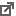 - Заявление о вступленииПрофсоюзная дисконтная программаПоложение о дисконтной программе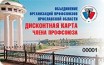 Организации-партнеры дисконтной программыИнформация о путевках по дисконтной профсоюзной карте - Санаторий "Красный Холм"- Курорт "Оболсуново"- Санаторий им. Воровского- Санаторий-профилакторий «Сосновый бор». Скидка на путевки по дисконтной профсоюзной карте – 30%- Санаторий «Ясные зори». Скидка на путевки по дисконтной профсоюзной карте – 10%- ДОЛ "Дружба". Скидка на коммерческие детские путевки по дисконтной профсоюзной карте – 5%- Центр отдыха «Яркент». Скидка по дисконтной профсоюзной карте – 15%